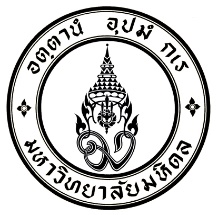 แบบขออนุมัติเบิกจ่ายเงินอุดหนุนการให้บริการวิชาการที่............-...........วันที่........../........./.........Internal Order ชื่อโครงการวิจัย.....................................................................................................................................................................              ตามหนังสือที่..................................ลงวันที่...................................โครงการได้รับอนุมัติทุนอุดหนุนการวิจัยงวดที่......จำนวนเงิน..............................บาท   ในการนี้โครงการฯ   จึงใคร่ขออนุมัติเบิกจ่ายเงิน   งบดำเนินการประเภท     ค่าวัสดุ   ค่าใช้สอย   ค่าตอบแทน   ค่าสาธารณูปโภค  เพื่อนำมาใช้ในโครงการวิจัยฯ มีรายละเอียด ดังนี้ 	ทั้งนี้ โครงการวิจัยฯได้ดำเนินการเป็นไปตามวัตถุประสงค์และตามหมวดรายจ่ายงบประมาณของโครงการวิจัยฯ  และเป็นไปตามที่ระบุไว้ในสัญญารับทุน แล้ว                 จึงเรียนมาเพื่อโปรดพิจารณาอนุมัติเบิกจ่ายเงินดังกล่าวฯ จำนวน...............................บาท   และโปรด   : -        จ่ายเงินในนาม บริษัทฯ/ห้างฯ/ร้านฯ.................................................................................................................                        กรณียืมเงินอุดหนุนวิจัย (ชื่อส่วนงาน)  เพื่อบันทึกค่าใช้จ่ายและลดลูกหนี้เงินยืมของโครงการฯ       กรณียืมเงินทดรองจ่ายส่วนงาน โปรดสั่งจ่าย..............................................................เพื่อส่งใช้เงินยืมโครงการฯ       กรณีใช้เงินส่วนตัว สั่งจ่ายในนาม.............................................................................เนื่องจากสำรองจ่ายไปก่อน                                                                     (ลงชื่อ)…………….......…......…………..............ผู้ขออนุมัติ                                                                                                                                                                           (.....................................................................)   ลำดับรายการจำนวนเงินจำนวนเงิน (ตัวเลข)จำนวนเงิน (ตัวเลข)จำนวนเงิน (ตัวอักษร)                         (..................................................................................................)จำนวนเงิน (ตัวอักษร)                         (..................................................................................................)จำนวนเงิน (ตัวอักษร)                         (..................................................................................................)